							Datum: 10. 10. 2018 	Místo: KCC, Praha 4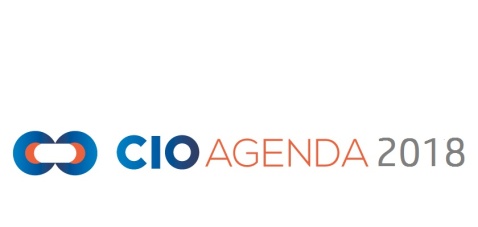 8:00 – 9:00 RegistraceKonferenci moderuje: Petr Koubský, publicista, analytik informačních a komunikačních médií9:00 – 10:40	A: PROČ? …. je business continuity více než kdykoliv jindy horké téma?Rizika v digitální době a Business Continuity Management Jakub Kejval, District Chief Executive, BUREAU VERITASKybernetické útoky a incidenty u nás i ve světěVladimír Rohel, ředitel sekce Bezpečnost, NÁRODNÍ AGENTURA PRO KOMUNIKAČNÍ A INFORMAČNÍ TECHNOLOGIE Jak jsme připraveni na krizi? Zátěžové testy organizace: Hra pro top management Jaroslav Pejčoch, předseda představenstva, T-SOFTRizika a příležitosti skrytá v datech protistran Petr Krejčí, Business Development Manager, BISNODE Proč řídit kryptobagr a jak to dělat bezpečně Petr Němeček, IT Manager, LINET 10:40 – 11:10 Výměna názorů u kávy/čaje a občerstvení 11:10 – 13:30 	B:  JAK? .... se bránit rizikům a připravit se na kritickou situaci? Bezpečnostní audit Michal Zedníček, Security Consultant, ALEF NULA Jak se chránit před kybernetickými útoky  Václav Zubr, Pre-Sales Engineer, ESET RedTeam -ubráníte se kybernetickému útoku elitního týmu etických hackerů?Jiří Vaněk, Senior Security Consultant a etický hacker, UNICORN  Co je lepšího, než vědět a vidět? - auditní stopa uživatele i administrátora Pavel Štros, seniorní bezpečnostní konzultant, DATASYS IT a bezpečnost práce – smart řešení pro BOZPTomáš Poslušný, Key Account Manager, SIMAC TECHNIK Pojištění kybernetických rizikMichal Pilecký, produktový manager, RENOMIA13:30 – 14:20  Pracovní oběd a Networking14:20 – 16:00 		C:  CO? …. se dá prakticky pro business kontinuity udělat?  Komunikace a vzájemná podpora mezi CFO a CIO odděleními při transformaci informačních systémů  Hynek Šandera, Finance Manager, IKEA CENTERES EUROPERovnice „e-commerce + role IT“ Jiří Schejbal, ředitel vývoje IS, ALZA Jak udělat z CIO neviditelnou organizaci, která akceleruje další růst firmy David Pavlík, CIO, KIWI.COMNavazující panelová diskuze rozvine myšlenky a témata příspěvků z dopolední části programu. Sdílení zkušeností z oblasti business continuity, kybernetické bezpečnosti. Role spolupráce CIO a CEO. Ivan Bartoš, předseda ČESKÉ PIRÁTSKÉ STRANY a poslanec PSP ČR Aleš Špidla, vedoucí oddělení Ochrany utajovaných informací a fyzické bezpečnosti, NAKITJosef Rech, Security Director, RAIFFEISENBANK Ladislav Csiba, Business Continuity Manager, ČSOBa řečníci z úvodu bloku16:00  Závěr konference a afterparty